Objednávka obědůVážení,objednáváme dle osobní domluvy, obědy na červenec 2022.1. Skupina- p. Čiklová18.7.2022 36 celých obědů, 2 poloviční obědy a 1 bez laktózy a lepku 21.7.2022 36 celých obědů, 2 poloviční obědy a 1 bez laktózy a lepku 22.7.2022 36 celých obědů, 2 poloviční obědy a 1 bez laktózy a lepku 2. skupina – p. Němec18.7.2022 8 celých obědů19.7.2022 8 celých obědů 20.7.2022 8 celých obědů 21.7.2022 8 celých obědů 22.7.2022 8 celých obědů25.7.2022 18 celých obědů26.7.2022 18 celých obědů27.7.2022 18 celých obědů28.7.2022 18 celých obědů29.7.2022 18 celých obědůFakturační údaje: Středisko volného času Rýmařov, okres Bruntál, příspěvková organizace, Okružní 1059/10, IČO 654 71 9285, č.ú. 19-7333290247/0100, KB Rýmařov.S pozdravem a přáním hezkého dneMarcela Pavlová
Středisko volného času Rýmařov, okres Bruntál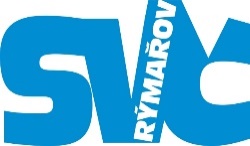 Středisko volného času Rýmařov, okres Bruntál
Adresa: Okružní 1059/10, 795 01 RýmařovAdresát: Váš dopis zn. Školní jídelna Základní školyul. 1. Máje 30795 01 RýmařovIČO: 00852635DIČ: CZ00852635Ze dne:Školní jídelna Základní školyul. 1. Máje 30795 01 RýmařovIČO: 00852635DIČ: CZ00852635Č.J.:Školní jídelna Základní školyul. 1. Máje 30795 01 RýmařovIČO: 00852635DIČ: CZ00852635Spisová značka:Školní jídelna Základní školyul. 1. Máje 30795 01 RýmařovIČO: 00852635DIČ: CZ00852635Školní jídelna Základní školyul. 1. Máje 30795 01 RýmařovIČO: 00852635DIČ: CZ00852635Vyřizuje:Marcela PavlováŠkolní jídelna Základní školyul. 1. Máje 30795 01 RýmařovIČO: 00852635DIČ: CZ00852635Telefon:737 177 033Školní jídelna Základní školyul. 1. Máje 30795 01 RýmařovIČO: 00852635DIČ: CZ00852635E-mail:pavlova@svcrymarov.czŠkolní jídelna Základní školyul. 1. Máje 30795 01 RýmařovIČO: 00852635DIČ: CZ00852635Školní jídelna Základní školyul. 1. Máje 30795 01 RýmařovIČO: 00852635DIČ: CZ00852635Datum:27. 6. 2022